УПРАВЛЕНИЕ ОБРАЗОВАНИЯ АДМИНИСТРАЦИИ МР «УСТЬ-ВЫМСКИЙ»РАЙОННЫЙ МЕТОДИЧЕСКИЙ КАБИНЕТПЛАНработы районных семинаров, семинаров-практикумов,предметных методических объединений, творческих групппедагогов на 2015-2016 учебный год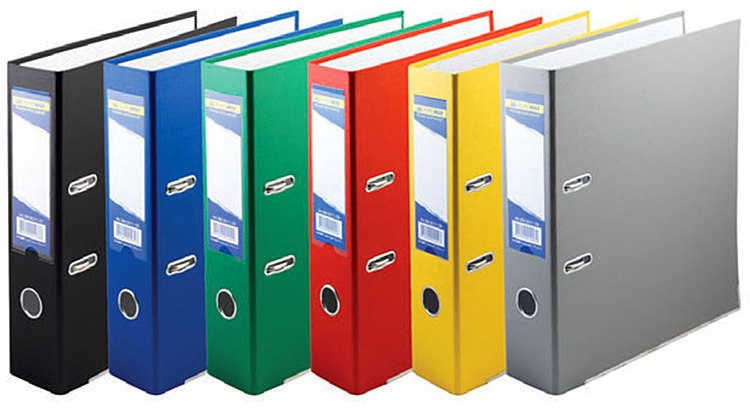 с. Айкино«Наши знания никогда не могут иметь конца именнопотому, что предмет познания бесконечен».(Б. Паскаль)I.  Районные мастер-классы«Знание. Исследование. Опыт» в   рамках образовательной  выставки «Наша школа»                                     Март 2016                                 Районная научно-практическая конференция старших школьников          « Шаг к успеху»                                                                       Март 2016IV. Районный мастер-класс «Умеешь сам – научи другого».        Март 2016Y.  Районный конкурс « Лучший урок по ФГОС  ООО»                 Апрель 2016YI. Районный конкурс элективных курсов                                   Январь 2016№ п/пСеминар, РМО, творческие группыТема семинара, мероприятияМесто проведенияСроки проведения1.Семинар-практикум заместителей директоров по УВРI.1) Анализ методической работы за 2014-2015 учебный год2)  Результаты государственной итоговой аттестации обучающихся в 2015 году.II. ФГОС ООО. Формирование УУД. Технологическая карта урока.III. Внутренняя система оценки качества в ОО «Новые подходы оценивания учащихся в условиях ФГОС». Панорама инновационного опыта.МБОУ «СОШ»с. КожмудорМБОУ «СОШ»с. АйкиноМБОУ «СОШ№3»пгт. ЖешартСентябрь 2015г.Декабрь2015гАпрель2016г.2.Семинар заместителей директоров по воспитательной работе1. «Патриотизм и поликультурное воспитание молодёжи на современном этапе развития»2. Инновационная деятельность в воспитательном процессе школы.МБОУ«СОШ№2»г. МикуньМБОУ «СОШ»с. Усть - ВымьНоябрь 2015 г.Март 2016г.3.РМО учителей русского языка и литературы1.Проектирование содержания образования по русскому языку и литературе в контексте подготовки к ЕГЭ и ГИА. Из опыта работы. Педагогическая мастерская 2.Проектирование современных уроков русского языка и литературы. Практическая работаМБОУ «СОШ» пст. СтуденецМБОУ «СОШ№1» г. МикуньНоябрь  2015г.Февраль  2015г.4.РМО учителей иностранного языка«Педагогическое новаторство – путь к совершенству»1.Организация и планирование работы учителя иностранного языка в рамках формирования коммуникативной компетенции 2. Панорама педагогического опыта «Создание мотивирующей образовательной среды для успешного изучения иностранных языков»МБОУ «СОШ№2» г. МикуньМБОУ «СОШ№3» пгт. ЖешартОктябрь 2015гФевраль 2016г.5.РМО учителей, преподающих учебный курс «ОРКСЭ»1. Духовно-нравственное воспитание как составляющая  ФГОС: от теории к практике» (модуль ОРКСЭ)2. Духовно-нравственное воспитание  и развитие творческих способностей младших школьников через внеклассные мероприятия» (модуль ОПК)МБОУ «СОШ» с. Усть-ВымьМБОУ «СОШ» пст. МадмасНоябрь  2015г.Март  2016г.6.РМО учителей биологии, экологии, химии1.Организация и использование экологической тропы  в условиях перехода на новые образовательные стандарты» (из опыта работы) Творческий отчет.2. Организация работы с текстом на уроке биологии в условиях внедрения ФГОСМБОУ «СОШ» с. АйкиноМБОУ «СОШ им. Дм. Батиева» с. ГамОктябрь  2015г.Февраль  2016г.7.РМО учителей географии «Меридиан»Поиск путей к педагогическому творчеству  в преподавании географии. Творческий отчет.МБОУ «СОШ №2» пгт. ЖешартДекабрь  2015г.8.Творческая группа «Радуга» РМО учителей коми языкаАктивные и интерактивные методы и приёмы работы  на уроках коми языка.МБОУ «СОШ №2» г. МикуньОктябрь 2015г.9.РМО учителей специальных (коррекционных)  классов1. Интегрированное обучение в условиях специальных (коррекционных)  классов YIII вида. Проблемы интегрированного обучения детей с ОВЗ.МБОУ «СОШ №1» пгт. ЖешартЯнварь 2016г10.«Методическая школа» учителей начальных классовВыездной семинар для учителей начальных классов и педагогов дополнительного образования:1) экологическая вахта «Изучение природы, истории, культуры родного края во внеурочной деятельности».2)  акция «Твори добро!»ГУДО РК «Республиканский центр экологического образования»г. СыктывкарОктябрь 2015г.11.«Методическая школа» учителей малокомплектных  классов, школ1) Постановка целей и задач – основной компонент целостности современного урока.2) Деловая игра «Проектирова-ние современного урока на основе деятельностного  подхода»МБОУ «СОШ»пст. ДонаельФевраль  2016г.12.Творческие группы учителей начальных классов «Поиск», «Инновации и перемены» 1.Исследовательская и проектная деятельность младших школьников как средство достижения метапредметных образовательных результатов. Мастер-класс2. Система оценки достижения планируемых результатов по предметам в начальной школе. Педагогическая мастерская.3. Современные технологии оценивания метапредметных результатов. (Из опыта работы). МБОУ «СОШ» с. АйкиноМБОУ «СОШ №3» пгт. ЖешартМБОУ «СОШ №1» пгт. ЖешартНоябрь-декабрь  2015г.Январь-февраль 2016г. Март  2016г.13.РМО учителей ОБЖВнедрение эффективных педагогических технологий как фактор повышения качества преподавания предметаМБОУ «СОШ» с. КожмудорЯнварь 2016г.14.РМО учителей истории и обществознанияСовременная система образовательного процесса в условиях введения нового стандарта.МБОУ «СОШ №1» пгт. ЖешартОктябрь   2015г.15.РМО учителей физической культуры1.Подведение итогов Спартакиады за 2014-2015 учебный год и планирование работы на 2015-2016 учебный год.2. Оценка качества основного общего образования в условиях реализации ФГОС ОООДЮСШ с.АйкиноМБОУ «СОШ» с.КожмудорСентябрь 2015г.Март 2016г.16.РМО учителей ИЗО и музыкиСовременный урок музыки и   ИЗО – развитие интеллектуаль-ных и творческих способностейМБОУ «СОШ» с. АйкиноФевраль 2016г.17.Семинар классных руководителей1.Организация взаимодействия педагогов и семьиМБОУ «СОШ» с. АйкиноЯнварь  2016г.18.Семинар школьных психологов и социальных педагоговПсихологический тренинг как форма развивающей работы в школеМБОУ «СОШ» с.АйкиноМарт  2016г..19.Семинар педагогов дополнительного образованияСовременные подходы к организации деятельности в УДОДМБОУ ДОД «ЦДЮТиЭ»г. МикуньФевраль  2015г.20.РМО учителей математики1. Информационно-аналитический   семинар по результатам ЕГЭ – 2015 и ОГЭ-2015 «Актуальные проблемы преподавания математики с учетом требования ФГОС»2. На пути повышения качества уроков математики в условиях внедрения ФГОС ООО3. Методическая школа «Современный урок математики, физики, информатики»4-5. Выездные  семинары в физико-математический лицей при СГУ МБОУ «СОШ» с. АйкиноМБОУ «СОШ №2» г. МикуньМБОУ «СОШ» с.Гам, МБОУ «СОШ» пст. Мадмас, МБОУ «ООШ» Илья-ШорСентябрь 2015г.Ноябрь-декабрь 2015Февраль- март2016В течение года по заявкам учителей21.РМО учителей информатикиИнновационные образовательные технологии в современной школе. Творческая  мастерская.МБОУ «СОШ №3» пгт. ЖешартМарт 2016г.22.РМО учителей физики1. Аналитический   семинар «Актуальные проблемы преподавания физики с учетом требования ФГОС»2.«Современные подходы к изучению физики»МБОУ «СОШ» с.АйкиноМБОУ «СОШ №1» г. МикуньОктябрь 2015г.Март 2016г.23.РМО школьных библиотекарей1.Итоги работы в 2014-2015 учебном году. Основные направления работы школьных библиотек на 2015-2016 уч. год.2. Учётно-отчётная документа-ция школьной  библиотеки.3. Школьная  библиотека в условиях введения и реализации ФГОС.МБОУ «СОШ» с.АйкиноМБОУ «СОШ» с. КожмудорМБОУ «СОШ» с.АйкиноОктябрь  2015г.Декабрь 2015Февраль  2016 24.Творческая группа учителей «Обучение для будущего»Семинары -практикумы1.  Использование компьютерных технологий и системы «КонсультантПлюс». Средняя школа в учебном процессе».2. Использование ЭОР по предметам в современной школе.МБОУ «СОШ» с.АйкиноВ течение года по заявкам учителей25.РМО учителей технологии1. Опыт использования исследовательской и проектной деятельности в обеспечении нового качества образования 2. Актуальность развития технологического образования в условиях внедрения ФГОСМБОУ «СОШ» с. Гам МБОУ «СОШ» с.АйкиноНоябрь  2015г. Февраль  2016г.26.Проблемная  группа аттестующихся учителей1. Технология  аттестации  педагогических  работников2.Самооценка  результатов  деятельности  как  основа  подготовки   аттестационных   материаловМБОУ «СОШ» с.АйкиноНоябрь 2015